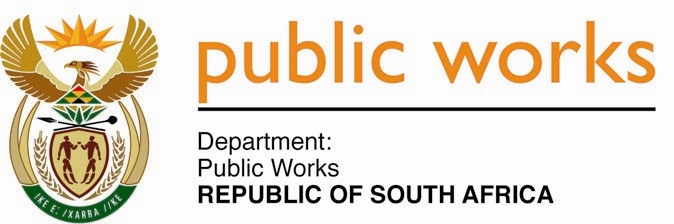 MINISTRYPUBLIC WORKS AND INFRASTRUCTUREREPUBLIC OF SOUTH AFRICA Department of Public Works l Central Government Offices l 256 Madiba Street l Pretoria l Contact: +27 (0)12 406 1627 l Fax: +27 (0)12 323 7573Private Bag X9155 l CAPE TOWN, 8001 l RSA 4th Floor Parliament Building l 120 Plain Street l CAPE TOWN l Tel: +27 21 402 2219 Fax: +27 21 462 4592 www.publicworks.gov.za NATIONAL ASSEMBLYWRITTEN REPLYQUESTION NUMBER:					        	368 [NO. NW381E]INTERNAL QUESTION PAPER NO.:				02 of 2022DATE OF PUBLICATION:					        	18 FEBRUARY 2022DATE OF REPLY:						           25    FEBRUARY 2022368.	Ms S J Graham (DA) asked the Minister of Public Works and Infrastructure:(a) What progress has been made in terms of the application to rent Portion 1008 of the Farm Hartbeespoort 419JQ for the purposes of a shooting range in Brits, given the level of compliance already attained by the applicant, (b) on what basis is the permission being withheld for such an extraordinarily long time and (c) what is the perceived time frame for the finalisation of the application?			 NW381E_______________________________________________________________________________REPLY:The Minister of Public Works and Infrastructure: I have been informed by the Departments that the Department acknowledges that it has received an application to rent a Portion 1008 of the Farm 419JQ at Hartebeespoort in 2019. However the bid to let out State-owned properties was subsequently cancelled in order to review the leasing terms that were offered and to align the letting out strategy to the disposal policy and property empowerment policy. Permission is not being withheld. However, DPWI experienced delays internally due to internal consultation between branches and with the executive authority before the circular could be finalised.The letting out circular was approved on the 19 November 2021 and planning is underway to invite interested bidders to submit their proposals on the letting out of identified State-owned properties. The projected timeline of advert is March 2022.